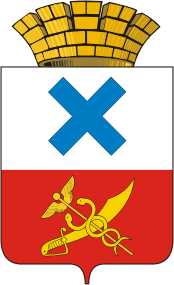 ПОСТАНОВЛЕНИЕ администрации Муниципального образования город Ирбитот  1 ноября 2018 года №1906-ПАг. Ирбит	Об утверждении Порядка проведения анализа осуществления главными администраторами средств бюджета Муниципального образования город Ирбит внутреннего финансового контроля и внутреннего финансового аудитаВ целях реализации пункта 4 статьи 157 Бюджетного кодекса Российской Федерации, пункта 3 статьи 38 Положения о бюджетном процессе в Муниципальном образовании город Ирбит, утвержденного решением Думы Муниципального образования город Ирбит от 27 марта 2014 года №189 «Об утверждении Положения о бюджетном процессе в Муниципальном образовании город Ирбит», постановления администрации Муниципального образования город Ирбит от 1 ноября 2018 года №1905-ПА «Об утверждении Порядка осуществления внутреннего финансового контроля и внутреннего финансового аудита», администрация Муниципального образования город ИрбитПОСТАНОВЛЯЕТ:1. Утвердить Порядок проведения анализа осуществления главными администраторами средств бюджета Муниципального образования город Ирбит внутреннего финансового контроля и внутреннего финансового аудита (прилагается).2. Настоящее постановление разместить на официальном сайте администрации Муниципального образования город Ирбит в информационно-телекоммуникационной сети «Интернет».3. Контроль за исполнением постановления возложить на заместителя главы администрации Муниципального образования город Ирбит Н.В. Волкову.Глава Муниципальногообразования город Ирбит						              Н.В. ЮдинУТВЕРЖДЕНПостановлением администрацииМуниципального образованиягород Ирбит от 1 ноября 2018 года№1906-ПАПОРЯДОКпроведения анализа осуществления главными администраторами средств бюджета Муниципального образования город Ирбит внутреннего финансового контроля и внутреннегофинансового аудитаГлава 1. Общие положенияНастоящий порядок устанавливает требования к:1) планированию анализа осуществления главными распорядителями средств бюджета Муниципального образования город Ирбит (далее – местный бюджет), главными администраторами доходов местного бюджета, главными администраторами источников финансирования дефицита местного бюджета (далее - главные администраторы средств) внутреннего финансового контроля и внутреннего финансового аудита (далее - Анализ); 2) проведению Анализа;оформлению результатов Анализа.2. Целью Анализа является формирование и направление главным администраторам средств рекомендаций по организации и осуществлению ими внутреннего финансового контроля и внутреннего финансового аудита.Задачами Анализа являются:1) оценка осуществления главным администратором средств внутреннего финансового контроля и внутреннего финансового аудита;2) выявление недостатков в осуществлении главным администратором средств внутреннего финансового контроля и внутреннего финансового аудита и направление рекомендаций по совершенствованию внутреннего финансового контроля и внутреннего финансового аудита.4. Планирование, проведение и оформление результатов проведения Анализа осуществляется Финансовым управлением администрации Муниципального образования город Ирбит (далее – Финансовое управление).Глава 2. Планирование Анализа5. Планирование Анализа осуществляется Финансовым управлением в соответствии с планом на очередной год (далее - План).6. План формируется в разрезе главных администраторов средств, в отношении деятельности которых в соответствующем году запланировано проведение Анализа. По каждому главному администратору средств в Плане указываются:1) наименование главного администратора средств;2) сроки проведения Анализа;3) анализируемый период осуществления главным администратором средств внутреннего финансового контроля и внутреннего финансового аудита.7. План составляется ежегодно и в срок до 25 декабря утверждается приказом Финансового управления.8. Проведение Анализа в отношении главных администраторов средств, не включенных в План, допускается после внесения в План изменений, утверждаемых приказом Финансового управления.В случае если объем изменений составляет более тридцати процентов от общего объема информации, содержащейся в Плане, внесение изменений в План осуществляется путем утверждения новой редакции Плана.9. Копия Плана (изменений в План) в течение 5 рабочих дней со дня утверждения Плана (изменений в План) размещается на официальном сайте администрации Муниципального образования город Ирбит в информационно-телекоммуникационной сети «Интернет».Глава 3. Проведение Анализа10. Анализ проводится на основании приказа Финансового управления, в котором указывается наименование главного администратора средств, в отношении деятельности которого будет проводиться Анализ, состав должностных лиц Финансового управления, уполномоченных на его проведение.11. Финансовое управление ежегодно подготавливает проект запроса (далее - Запрос) о предоставлении информации, документов и материалов об осуществлении главным администратором средств внутреннего финансового контроля и внутреннего финансового аудита, об организационной структуре главного администратора средств, в части осуществления внутреннего финансового контроля и внутреннего финансового аудита (далее - Информация по Запросу).Подготовка проекта Запроса осуществляется с учетом положений Порядка осуществления внутреннего финансового контроля и внутреннего финансового аудита, утвержденного	 постановлением администрации Муниципального образования город Ирбит от 1 ноября 2018 года №1905-ПА (далее – Порядок от 01.11.2018 №1905-ПА), и иных нормативных правовых актов Российской Федерации, Свердловской области.В Информацию по Запросу включаются:1) копии правовых актов главного администратора средств, регламентирующих организацию и осуществление внутреннего финансового контроля и внутреннего финансового аудита;2) копии карт внутреннего финансового контроля, регистров (журналов) внутреннего финансового контроля;3) копии отчетов о результатах внутреннего финансового контроля, направленной руководителю главного администратора средств;4) информация (в том числе копии материалов и документов) о принятых решениях по итогам рассмотрения руководителем главного администратора средств результатов внутреннего финансового контроля;5) копии годовых планов осуществления внутреннего финансового аудита;6) копии документов о назначении аудиторских проверок (приказов и программ), актов аудиторских проверок;7) копии отчетов о результатах аудиторских проверок;8) информация (в том числе копии материалов и документов) о принятых мерах и результатах исполнения решений по выявленным внутренним финансовым аудитом недостаткам и нарушениям;9) иные документы и материалы, формирование которых необходимо в соответствии с законодательством Российской Федерации, Свердловской области в части организации и осуществления внутреннего финансового контроля и внутреннего финансового аудита.12.	Запрос направляется в срок до 15 января в адрес главных администраторов средств, в отношении деятельности которых проводится Анализ.В случае внесения изменений в План, Запрос направляется в адрес главного администратора средств, в отношении деятельности которого проводится Анализ, не позднее 15 рабочих дней с момента внесения изменений в План.Срок представления главным администратором средств Информации по Запросу устанавливается в Запросе и не может составлять менее 15 рабочих дней со дня направления Запроса в адрес главного администратора средств, в отношении деятельности которого проводится Анализ.13. Финансовым управлением принимается решение о подготовке и направлении в адрес главного администратора средств повторного Запроса о представлении Информации по Запросу в случаях:непредставления запрошенной Информации по Запросу;представления запрошенной Информации по Запросу не в полном объеме;необходимости дополнительного документального подтверждения ранее представленной информации.14. Анализ проводится путем рассмотрения и изучения Информации по Запросу на соответствие требованиям, установленным Порядком от 01.11.2018 №1905-ПА и иными нормативными правовыми актами Российской Федерации, Свердловской области, регулирующими вопросы организации и осуществления главными администраторами средств внутреннего финансового контроля и внутреннего финансового аудита.15. При Анализе изучению подлежат:1) сведения о структуре главного администратора средств в части: структуры подразделений, осуществляющих внутренние процедуры составления и исполнения бюджета, ведения бюджетного учета и составления бюджетной отчетности (далее - внутренние бюджетные процедуры);сведений о подведомственных главному администратору средств получателях средств местного бюджета;структуры подразделения, наделенного полномочиями по осуществлению внутреннего финансового аудита (при наличии);2) правовые акты главного администратора средств, регламентирующие организацию и осуществление им внутреннего финансового контроля и внутреннего финансового аудита;3) организация и осуществление внутреннего финансового контроля в отношении внутренних бюджетных процедур, в том числе по:формированию перечня операций (действий по формированию документов, необходимых для выполнения внутренней бюджетной процедуры) в структурных подразделениях главного администратора средств, ответственных за выполнение внутренних бюджетных процедур;формированию (актуализации) и утверждению карт внутреннего финансового контроля по каждому подразделению главного администратора средств, ответственному за результаты выполнения внутренних бюджетных процедур;ведению, учету, хранению регистров (журналов) внутреннего финансового контроля в каждом подразделении главного администратора средств, ответственном за выполнение внутренних бюджетных процедур;рассмотрению результатов внутреннего финансового контроля и принятию соответствующих решений;4) организация и осуществление внутреннего финансового аудита, в том числе по:проведению предварительного анализа данных об объектах аудита при планировании аудиторских проверок;утверждению годового плана внутреннего финансового аудита и составлению программ аудиторских проверок;проведению плановых и внеплановых аудиторских проверок; рассмотрению результатов внутреннего финансового аудита и принятию соответствующих решений.5) документы и процедуры, необходимые в соответствии с законодательством Российской Федерации, Свердловской области в части организации и осуществления внутреннего финансового контроля и внутреннего финансового аудита.Глава 4. Оформление результатов Анализа16. По результатам Анализа Финансовое управление подготавливает заключение.17.	Анализ проводится в срок до 30 апреля текущего года, с последующим направлением заключения в адрес главного администратора средств.18.	Заключение должно содержать:1) наименование главного администратора средств, в отношении деятельности которого был проведен Анализ;2) сведения о непредставлении, несвоевременном представлении, либо представлении в неполном объеме или искаженном виде документов и (или) информации главным администратором средств (при наличии);3) информацию о выявленных недостатках осуществления главным администратором средств внутреннего финансового контроля и внутреннего финансового аудита (при наличии);4) информацию об исполнении предложений и рекомендаций, данных главному администратору средств по итогам предыдущего Анализа (при наличии);5) предложения и рекомендации главному администратору средств по организации внутреннего финансового контроля и внутреннего финансового аудита (при необходимости).19. Заключение составляется и подписывается должностным лицом Финансового управления, проводившим Анализ, в 2 экземплярах, один из которых хранится в Финансовом управлении, а второй направляется в адрес главного администратора средств в течение 3 рабочих дней со дня подписания.